Dnia 09 października 2020r. Zarząd Województwa Świętokrzyskiego, pełniący funkcję Instytucji Zarządzającej RPOWŚ na lata 2014-2020, podpisał z Mariuszem Petruz prowadzącym działalność pod nazwą Przedsiębiorstwo Handlowo Usługowe „PETMAR” Mariusz Petruz umowę o dofinansowanie w ramach Działania 2.5 „Wsparcie inwestycyjne sektora MŚP” konkurs nr RPSW.02.05.00-IZ.00-26-253/19, inwestycji pn. „Wzrost konkurencyjności firmy poprzez wdrożenie innowacyjnych usług”. Całkowita wartość niniejszego projektu wynosi 214 000,00 zł, natomiast wartość dofinansowania wynosi 168 425,93 zł. 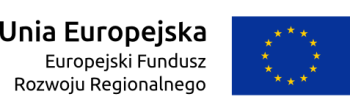 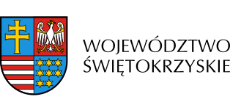 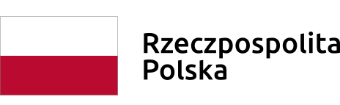 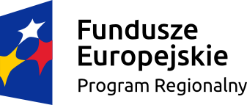 